SUPPLEMENTARY GAZETTE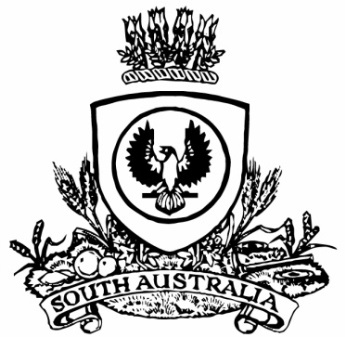 THE SOUTH AUSTRALIANGOVERNMENT GAZETTEPublished by AuthorityAdelaide, Thursday, 8 December 2022State Government InstrumentsGEOGRAPHICAL NAMES ACT 1991Notice of Intention to Alter the Boundaries of a Place and Assign a Name to a PlaceNOTICE is hereby given that, pursuant to section 11B(2)(d) of the Geographical Names Act 1991, I, the Honourable Nick Champion MP, Minister for Planning, Minister of the Crown to whom the administration of the Geographical Names Act 1991 is committed, seeks public comment on a proposal to:Alter the suburb boundary to exclude from the suburb of HACKHAM that area marked (A) shown highlighted in green, as shown on the location map.Assign the name ONKAPARINGA HEIGHTS to that area marked (A).A copy of the location map for this naming proposal can be viewed at;the Office of the Surveyor-General, 83 Pirie Street, Adelaidewww.sa.gov.au/placenameproposalsSubmissions in writing regarding this proposal may be lodged with the Surveyor-General, GPO Box 1815, Adelaide SA 5001, or DTI.PlaceNames@sa.gov.au within six weeks of the publication of this notice (an extension of the statutory one-month consultation period).Dated: 24 November 2022Hon Nick Champion MPMinister for Planning2022/16795/01